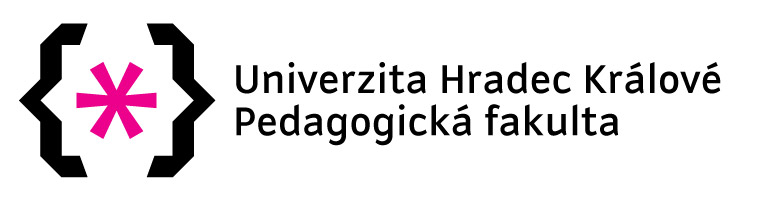 GlosářFamous Americans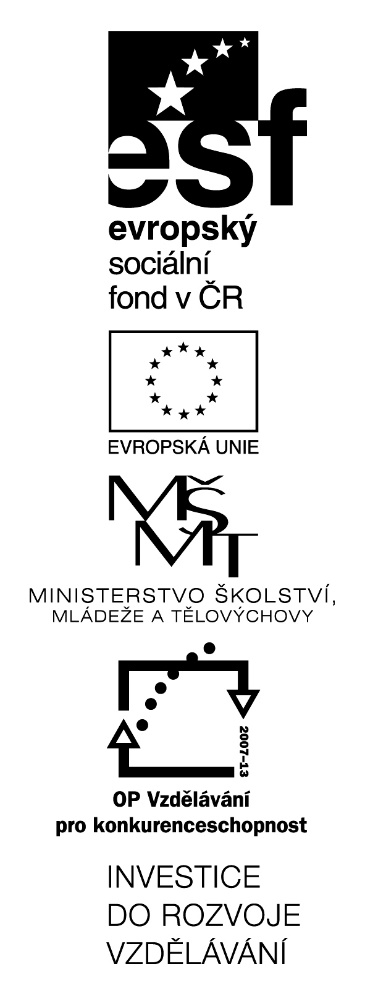 (KA4)LitteraZvýšení kvality jazykového vzdělávání v systému počátečního školstvíZačátek formulářeKonec formulářeTento materiál vznikl v rámci předmětu Reálie anglicky mluvících zemí 2. Autor: Kateřina PultarováText neprošel jazykovou revizí.GLOSSARYEnglish		Czechadmire		obdivovatanthem 		hymna co-founder		spoluzakladatelfamous		známýprize			cena, ocenění refer			označovatstar  			zářit v hlavní roliDefinitionsadmire		to find someone or something attractive and pleasant to look atanthem 	a song that has special importance for a particular group of people, an organization, or a country, often sung on a special occasionco-founder		to start an organization together with someone elsefamous		known and recognized by many peopleprize	something valuable, such as an amount of money, that is given to someone who succeeds in a competition or game or that is given to someone as a reward for doing very good workrefer	to talk or write about someone or something, especially in only a few wordsstar  	if a film, play, etc. stars someone, or if someone stars in a film, play, etc., they are the main actor in itSourcesCambridge Dictionary [online]. Cambridge: Cambridge University Press, 2017 [accessed 2017-05-18]. Available at: http://dictionary.cambridge.org/Lingea Překladač [online]. Brno: Lingea s.r.o., 2017 [accessed 2017-05-18]. Available at: https://prekladac.lingea.cz/